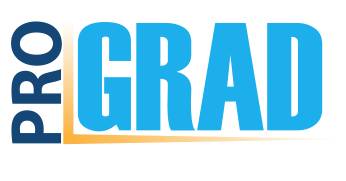 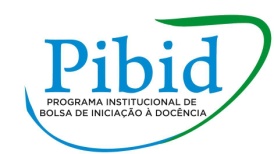 SELEÇÃO PROGRAMA DE BOLSA DE INICIAÇÃO À DOCÊNCIAPIBID/UFES EDIÇÃO 2024/2026PLANILHA DE PONTUAÇÃO DO CURRÍCULO LATTESPLANILHA DE PONTUAÇÃO DO CURRÍCULO LATTESPLANILHA DE PONTUAÇÃO DO CURRÍCULO LATTESPLANILHA DE PONTUAÇÃO DO CURRÍCULO LATTESPLANILHA DE PONTUAÇÃO DO CURRÍCULO LATTESPLANILHA DE PONTUAÇÃO DO CURRÍCULO LATTESPLANILHA DE PONTUAÇÃO DO CURRÍCULO LATTESPLANILHA DE PONTUAÇÃO DO CURRÍCULO LATTESPLANILHA DE PONTUAÇÃO DO CURRÍCULO LATTESCandidato(a):Candidato(a):Candidato(a):Candidato(a):Candidato(a):Candidato(a):Candidato(a):Candidato(a):Candidato(a):Área de Avaliação (Pesquisa, conforme Qualis Periódicos/CAPES):Área de Avaliação (Pesquisa, conforme Qualis Periódicos/CAPES):Área de Avaliação (Pesquisa, conforme Qualis Periódicos/CAPES):Área de Avaliação (Pesquisa, conforme Qualis Periódicos/CAPES):Área de Avaliação (Pesquisa, conforme Qualis Periódicos/CAPES):Área de Avaliação (Pesquisa, conforme Qualis Periódicos/CAPES):Área de Avaliação (Pesquisa, conforme Qualis Periódicos/CAPES):Área de Avaliação (Pesquisa, conforme Qualis Periódicos/CAPES):Área de Avaliação (Pesquisa, conforme Qualis Periódicos/CAPES):PRODUÇÃOPontos por ItemPeríodo da ProduçãoPeríodo da ProduçãoPeríodo da ProduçãoPeríodo da ProduçãoPeríodo da ProduçãoPeríodo da ProduçãoTotal por itemPRODUÇÃOPontos por Item201920202021202220232024Total por item1. MAGISTÉRIO SUPERIOR (pontuação por semestre)1. MAGISTÉRIO SUPERIOR (pontuação por semestre)1. MAGISTÉRIO SUPERIOR (pontuação por semestre)1. MAGISTÉRIO SUPERIOR (pontuação por semestre)1. MAGISTÉRIO SUPERIOR (pontuação por semestre)1. MAGISTÉRIO SUPERIOR (pontuação por semestre)1. MAGISTÉRIO SUPERIOR (pontuação por semestre)1. MAGISTÉRIO SUPERIOR (pontuação por semestre)1. MAGISTÉRIO SUPERIOR (pontuação por semestre)1.1 Atividade de ensino em disciplinas de Graduação (exceto Estágio CurricularSupervisionado)11.2 Atividade de ensino em disciplinas de EstágioCurricularSupervisionado em Curso de Licenciatura21.3 Atividade deensino em disciplinas da Pós- Graduação (EspecializaçãoLato Sensu)11.4 Atividade de ensinoda1Pós- Graduação(Stricto Sensu)1.5 Participação emcurso de formação1contínua de docentesUfes/Prograd2. GESTÃO ACADÊMICA2. GESTÃO ACADÊMICA2. GESTÃO ACADÊMICA2. GESTÃO ACADÊMICA2. GESTÃO ACADÊMICA2. GESTÃO ACADÊMICA2. GESTÃO ACADÊMICA2. GESTÃO ACADÊMICA2. GESTÃO ACADÊMICA2.1 Cargos de Direção,Coordenação de cursode Graduação ou de1Pós Graduação (1ponto pormandato)2.2 ComissãoLocal de Ensino,0,5Pesquisa ouExtensão (0,5 pormês)3.	ARTIGOS (relacionados à temática de Ensino-Aprendizagem ou de Formação de3.	ARTIGOS (relacionados à temática de Ensino-Aprendizagem ou de Formação de3.	ARTIGOS (relacionados à temática de Ensino-Aprendizagem ou de Formação de3.	ARTIGOS (relacionados à temática de Ensino-Aprendizagem ou de Formação de3.	ARTIGOS (relacionados à temática de Ensino-Aprendizagem ou de Formação de3.	ARTIGOS (relacionados à temática de Ensino-Aprendizagem ou de Formação de3.	ARTIGOS (relacionados à temática de Ensino-Aprendizagem ou de Formação de3.	ARTIGOS (relacionados à temática de Ensino-Aprendizagem ou de Formação de3.	ARTIGOS (relacionados à temática de Ensino-Aprendizagem ou de Formação deProfessores, publicados em periódicos científicos, com ISSN -Somente trabalhosProfessores, publicados em periódicos científicos, com ISSN -Somente trabalhosProfessores, publicados em periódicos científicos, com ISSN -Somente trabalhosProfessores, publicados em periódicos científicos, com ISSN -Somente trabalhosProfessores, publicados em periódicos científicos, com ISSN -Somente trabalhosProfessores, publicados em periódicos científicos, com ISSN -Somente trabalhosProfessores, publicados em periódicos científicos, com ISSN -Somente trabalhosProfessores, publicados em periódicos científicos, com ISSN -Somente trabalhosProfessores, publicados em periódicos científicos, com ISSN -Somente trabalhosPublicados com número do volume e dasPublicados com número do volume e dasPublicados com número do volume e dasPublicados com número do volume e dasPublicados com número do volume e dasPublicados com número do volume e dasPublicados com número do volume e dasPublicados com número do volume e dasPublicados com número do volume e daspáginas ou D.O.I - de acordo com a classificação  Qualis- Quadriênio 2017-2020)páginas ou D.O.I - de acordo com a classificação  Qualis- Quadriênio 2017-2020)páginas ou D.O.I - de acordo com a classificação  Qualis- Quadriênio 2017-2020)páginas ou D.O.I - de acordo com a classificação  Qualis- Quadriênio 2017-2020)páginas ou D.O.I - de acordo com a classificação  Qualis- Quadriênio 2017-2020)páginas ou D.O.I - de acordo com a classificação  Qualis- Quadriênio 2017-2020)páginas ou D.O.I - de acordo com a classificação  Qualis- Quadriênio 2017-2020)páginas ou D.O.I - de acordo com a classificação  Qualis- Quadriênio 2017-2020)páginas ou D.O.I - de acordo com a classificação  Qualis- Quadriênio 2017-2020)3.1. Qualis A123.2. Qualis A21,63.3 Qualis A31,43.4 QualisA41,23.5. Qualis B113.6. Qualis B20,83.7. Qualis B30,63.8. Qualis B40,43.9. Qualis B50,23.10. Qualis C (ou SemQualis)0,14.	ARTIGOS COMPLETOS E RESUMOS (relacionados à temática de Ensino-4.	ARTIGOS COMPLETOS E RESUMOS (relacionados à temática de Ensino-4.	ARTIGOS COMPLETOS E RESUMOS (relacionados à temática de Ensino-4.	ARTIGOS COMPLETOS E RESUMOS (relacionados à temática de Ensino-4.	ARTIGOS COMPLETOS E RESUMOS (relacionados à temática de Ensino-4.	ARTIGOS COMPLETOS E RESUMOS (relacionados à temática de Ensino-4.	ARTIGOS COMPLETOS E RESUMOS (relacionados à temática de Ensino-4.	ARTIGOS COMPLETOS E RESUMOS (relacionados à temática de Ensino-4.	ARTIGOS COMPLETOS E RESUMOS (relacionados à temática de Ensino-Aprendizagem ou de Formação de Professores, publicados em anais de eventos -Aprendizagem ou de Formação de Professores, publicados em anais de eventos -Aprendizagem ou de Formação de Professores, publicados em anais de eventos -Aprendizagem ou de Formação de Professores, publicados em anais de eventos -Aprendizagem ou de Formação de Professores, publicados em anais de eventos -Aprendizagem ou de Formação de Professores, publicados em anais de eventos -Aprendizagem ou de Formação de Professores, publicados em anais de eventos -Aprendizagem ou de Formação de Professores, publicados em anais de eventos -Aprendizagem ou de Formação de Professores, publicados em anais de eventos -máximo 5 por ano para cada item)máximo 5 por ano para cada item)máximo 5 por ano para cada item)máximo 5 por ano para cada item)máximo 5 por ano para cada item)máximo 5 por ano para cada item)máximo 5 por ano para cada item)máximo 5 por ano para cada item)máximo 5 por ano para cada item)4.1 Artigo completopublicado em Anais deevento de âmbito0,6Internacional4.2 Artigo completopublicadoem Anais de evento de0,4âmbito nacional4.3 Artigo completopublicadoem Anais de evento de0,2âmbito regional4.4 Resumo publicadoem Anais de evento deâmbito internacional0,14.5 Resumo expandidopublicado em Anais deevento de âmbito0,2internacional4.6 Resumo expandidopublicado em Anais deevento0,1de âmbito nacional4.7 Resumo publicadoem Anais de evento deâmbito0,1Nacional4.8 Resumo ouresumo expandidopublicado em Anais de evento de âmbito0,1regional5.	LIVROS com ISBN (relacionados  à temática de Ensino-Aprendizagem ou de Formação5.	LIVROS com ISBN (relacionados  à temática de Ensino-Aprendizagem ou de Formação5.	LIVROS com ISBN (relacionados  à temática de Ensino-Aprendizagem ou de Formação5.	LIVROS com ISBN (relacionados  à temática de Ensino-Aprendizagem ou de Formação5.	LIVROS com ISBN (relacionados  à temática de Ensino-Aprendizagem ou de Formação5.	LIVROS com ISBN (relacionados  à temática de Ensino-Aprendizagem ou de Formação5.	LIVROS com ISBN (relacionados  à temática de Ensino-Aprendizagem ou de Formação5.	LIVROS com ISBN (relacionados  à temática de Ensino-Aprendizagem ou de Formação5.	LIVROS com ISBN (relacionados  à temática de Ensino-Aprendizagem ou de Formaçãode Professores)de Professores)de Professores)de Professores)de Professores)de Professores)de Professores)de Professores)de Professores)5.1 Livro - publicado por editora2internacional5.2 Livro - publicadopor editora nacional1,55.3 Livro publicado sem conselho editorial15.4 Livro organizado15.5 Capítulos em livro -publicado por editoraInternacional15.6 Capítulos em livro -publicado por editora0,5nacional6.	ORIENTAÇÃO E COORIENTAÇÃO6.	ORIENTAÇÃO E COORIENTAÇÃO6.	ORIENTAÇÃO E COORIENTAÇÃO6.	ORIENTAÇÃO E COORIENTAÇÃO6.	ORIENTAÇÃO E COORIENTAÇÃO6.	ORIENTAÇÃO E COORIENTAÇÃO6.	ORIENTAÇÃO E COORIENTAÇÃO6.	ORIENTAÇÃO E COORIENTAÇÃO6.	ORIENTAÇÃO E COORIENTAÇÃO6.1 Supervisão de pós-doutorado concluída2(por Supervisionado)6.2 Supervisão de pós- doutorado em1andamento (porsupervisionado)6.3 Orientação de doutorado concluída2(por orientando)6.4 Orientação de doutorado1em andamento (pororientando)6.5 Orientação deMestrado concluída1(por orientando)6.6 Orientação de Mestrado0,5em andamento (pororientando)6.7 Orientação deTrabalho deconclusão de Curso de Graduação ou de0,5Especializaçãoconcluída (pororientando)6.8 Orientação deTrabalho de0,2conclusão de Cursode Graduação ou deEspecialização emandamento (pororientando)6.9 Orientação emsubprojeto de Iniciação1científicaconcluída (porsubprojeto)6.10. Orientação emsubprojeto de Iniciaçãode curso em andamento (por0,5subprojeto)6.11. Orientação emProjeto de ensino ou1MonitoriaConcluído (por projeto)6.12. Orientação emProjeto de ensino ou0,5Monitoria emandamento (porprojeto)7.	PARTICIPAÇÃO EM AÇÃO DE EXTENSÃO7.	PARTICIPAÇÃO EM AÇÃO DE EXTENSÃO7.	PARTICIPAÇÃO EM AÇÃO DE EXTENSÃO7.	PARTICIPAÇÃO EM AÇÃO DE EXTENSÃO7.	PARTICIPAÇÃO EM AÇÃO DE EXTENSÃO7.	PARTICIPAÇÃO EM AÇÃO DE EXTENSÃO7.	PARTICIPAÇÃO EM AÇÃO DE EXTENSÃO7.	PARTICIPAÇÃO EM AÇÃO DE EXTENSÃO7.	PARTICIPAÇÃO EM AÇÃO DE EXTENSÃO7.1 Coordenação de ação de extensão1aprovada em Editalexterno - nº deações/ano7.2 Coordenação  deação de extensão1aprovada em Editalinterno- nº deações/ano7.3 Coordenação  deação de extensão semf inanciamento,1registradas e aprovadaspela Proex. ações/ano7.4 Participação emequipe de ação deextensão registrada e0,5aprovada pela Proex.MÉDIA FINAL:MÉDIA FINAL:MÉDIA FINAL:MÉDIA FINAL:MÉDIA FINAL:MÉDIA FINAL:MÉDIA FINAL:MÉDIA FINAL: